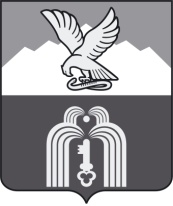 П Р И К А ЗПРЕДСЕДАТЕЛЯ КОНТРОЛЬНО-СЧЕТНОЙ КОМИССИИГОРОДА ПЯТИГОРСКА12.04.2022                                                 г.Пятигорск                                               № 6О внесении изменений в план работы Контрольно-счетной комиссии города Пятигорска на 2 квартал 2022 года	Руководствуясь Федеральным законом от 7 февраля 2011 года № 6-ФЗ «Об общих принципах организации и деятельности контрольно-счетных органов субъектов Российской Федерации и муниципальных образований», Положением о контрольно-счетной комиссии города Пятигорска, утвержденным решением Думы города Пятигорска от 21 декабря 2021 года № 67-6 РД, ПРИКАЗЫВАЮ:Дополнить план работы Контрольно-счетной комиссии города Пятигорска на 2 квартал 2022 года пунктом 2.9. следующего содержания:Исключить ответственного исполнителя О.В. Полторацкую из пункта 2.7. плана работы Контрольно-счетной комиссии города Пятигорска на 2 квартал 2022 годаКонтроль за исполнением настоящего приказа оставляю за собой.Настоящий приказ вступает в силу со дня его подписания.Председатель Контрольно-счетнойкомиссии города Пятигорска                                                         Н.В. Андреева2.9.Аудит эффективности закупок товаров, работ, услуг для муниципальных нужд в Думе города Пятигорска и МУ «Комитет по физической культуре и спорту администрации г. Пятигорска»апрель-майПолторацкая О.В.